Казенное специальное (коррекционное) общеобразовательное учреждение "Саланчикская специальная (коррекционная) общеобразовательная школа-интернат" Министерства образования и молодежной политики Чувашской Республики План профессионального самообразованияучителя математики  Куколевой Алины Георгиевнына 2014-2015 учебный год. «Воспитание, полученное человеком, закончено, достигло своей цели, когда человек настолько созрел, что обладает силой и волей самого себя образовывать в течение дальнейшей жизни, и знает способ и средства, как он    это может осуществить в качестве индивидуума, воздействующего на мир»А. Дистервег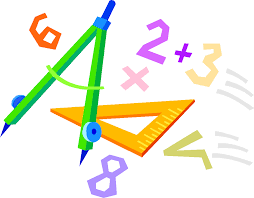 Методическая тема  «Применение   инновационных  технологий на уроках математики для развития творческой инициативы, мотивации учащихся с целью повышения качества обучения»  Цели самообразования: формировать способность к творческому саморазвитию, к творческой деятельности;уметь видеть проблемы к прогнозированию, к внедрению инноваций, к исследовательской работе, к                    опытно-экспериментальной работе;обеспечить программирование своей деятельности, творческой рефлексии, генерирование идей, воплощение творческого замысла.Задачи: 
Продолжить работу над повышением научно-теоретического уровня в области теории и методики преподавания математики;Разработать и внедрить в практику образовательной деятельности программу по математике с применением ИКТ,Разработать методические рекомендации, дидактические материалы в рамках реализуемой инновации;Изучить психологические и возрастные особенности школьников.Основные направления самообразования:Профессиональное (предмет преподавания) и методическое (педагогические технологии, формы, методы и приемы обучения, информационно-компьютерные технологии),Психолого-педагогическое (ориентированное на учеников и родителей),Охрана здоровья,Психологическое (имидж, общение, искусство влияния, лидерские качества и др.),Правовое,Эстетическое (гуманитарное)Источники самообразования:Специализированная литература (методическая, научно-популярная, публицистическая, художественная), Интернет; медиа-информация на различных носителях,   мероприятия по обмену опытом,   курсы повышения квалификации, выставки.Формы самообразования:Индивидуальная – через индивидуальный план, групповая – через участие в деятельности школьного методического объединения   учителей математики, а также через участие в жизни школы.Ожидаемый результат самообразования:повышение качества преподавания предмета ;разработка учебных рабочих программ, сценариев внеклассных мероприятий с применением ИКТ;разработка и апробирование дидактических материалов, тестов, наглядностей, создание электронного комплектов педагогических разработок;выработка методических рекомендаций по применению новой информационной технологии на уроках математики;разработка и проведение открытых уроков,   обобщение опыта по исследуемой теме;доклады, выступления на заседаниях МО, участие в конкурсах и конференциях с самообобщением  опыта.Планируемые результаты самореализации:• Разработка комплекта электронных  уроков по математике в школе 8 вида• Разработка пакета материала в электронном виде, в том числе:комплекта дидактики по предмету (самостоятельные, практические и контрольные работы);комплекта раздаточного материала по предмету (карточки, задания и вопросы по предмету);сборника предметных кроссвордов;пакета олимпиадного материала для подготовки учащегося,пакета материалов по одной из педагогических технологий (интерактивное, дифференцированное обучение с применением игровых моментов),базы данных методик обучения,пакет сценариев уроков с применением информационных технологий,пакет бланков и образцов документов для педагогической деятельности (различные грамоты, анкеты, планы и т.д.),комплекта внеклассных предметных мероприятий (познавательные игры, конкурсы, представления),страниц электронного учебника «Математика в школе 8 вида»пакета психолого-педагогических материалов для учителя.ПЛАН